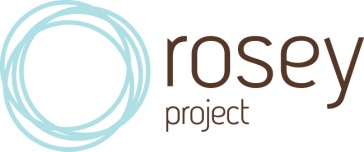 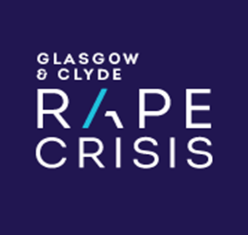 Song Lyrics (Can be continually updated with more relevant songs)I ain’t worried ‘bout nothin’I ain’t wearin’ na nadaI’m sitting pretty, impatient, but I know you gottaPut in them hours, I’mma make it harderI’m sending pic after picture, I’mma get you firedFifth Harmony – Work from Home Actually, just shit on my last chick, and she was what my ex lacksCause she loves danger, psychopathsAnd you don’t fuck with no man’s girl, even I know thatBu she’s devised some plan to stab him in the backKnife in hand, says their relationship’s hangin’ by a strand				Eminem (ft. Ed Sheeran) – River I said, put your filthy hands all over me
And no, this ain't the clean version
And what you gonna do with all that meat?
Cookin' up a mean servin'				Justin Timberlake – Filthy What bitch working as hard as me?
I don't bother with these hoes
Don't let these hoes bother me
They see pictures, they say goals
Bitch, I'm who they tryna be
Look, I might just chill in some Bape
I might just chill with your boo
I might just feel on your babe
My pussy feel like a lake
He wanna swim with his face
I'm like okay				Cardi B – Bodak YellowAye yo, throw your wrist-es up, all my bitches up
These niggas is pussier than what? All them dicks is up
All my real niggas down to ride, throw your GSXRs up
I ain't in the projects, but all my bricks is up, rrrr
You can't be Pablo if your work ain't sellin'
What the fuck is this bitch inhaling'?
I would've helped you out that pit you fell in				Nicki Minaj – No FraudsI'm tryna put you in the worst mood, ah
P1 cleaner than your church shoes, ah
Milli point two just to hurt you, ah
All red Lamb' just to tease you, ah
None of these toys on lease too, ah
Made your whole year in a week too, yah
Main bitch out your league too, ah
Side bitch out of your league too, ahLook what you've done
I'm a motherfuckin' starboy
Look what you've done
I'm a motherfuckin' starboy				The Weekend – StarboyYou used your love to tear me apartNoe fuck me back together (now fuck me back together)You put a bullet in my heartNo fuck me back togetherCome on, I’m an addictCome on, gotta have itCome on, let me at it tonightYou used your love to tear me apartNo fuck me back together 				Robin Thicke – Back Together 